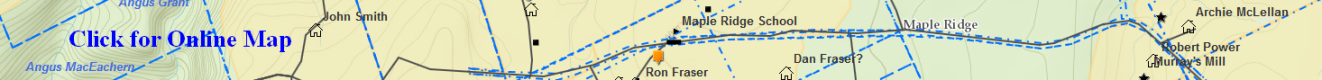 Will_MacGillivray_William(Vamy) – (Eigg Mountain Settlement History)Probate file A-984 page 85/696 Antigonish Estate Files 1894-1896Farm located at “Back Settlement Knoydart” or “rear settlement”.His will located his farm in Pictou county but this was crossed out and replaced with Antigonish county. William jointly owned the farm with his brother Angus. William also gave his wood lot to his wife  “described in a deed dated the sixth day of July A.D. 1863 as appears by Registration in Antigonish” as well as a wood lot in “Blanchard’s grant” in Pictou county. He appointed his brother-in-law Andrew McKay of Trenton as one of his executors.Inventory prepared by John A. MacGillivray Esq. and Donald/Daniel MacGillivray, Bailey’s Brook. Real Estate (Total)				$271Horses						 $65Cattle (cows)					 $45	Young cattle					 $15Pigs						 $2.50Sheep						 $12.50House furniture				 $10Farming implements				 $8						------						$429Less five dollars for other half of furniture     $5						------						$427.00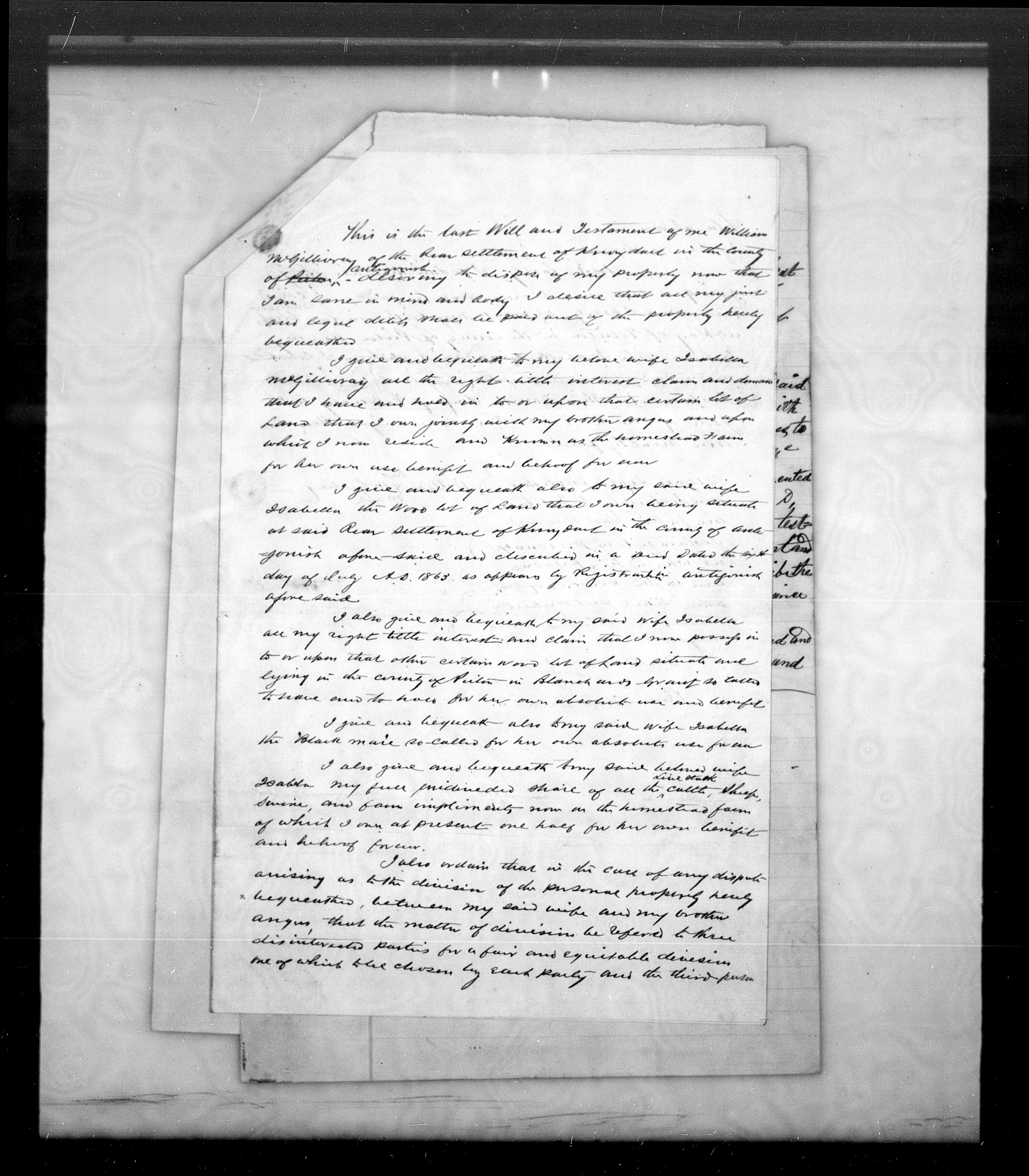 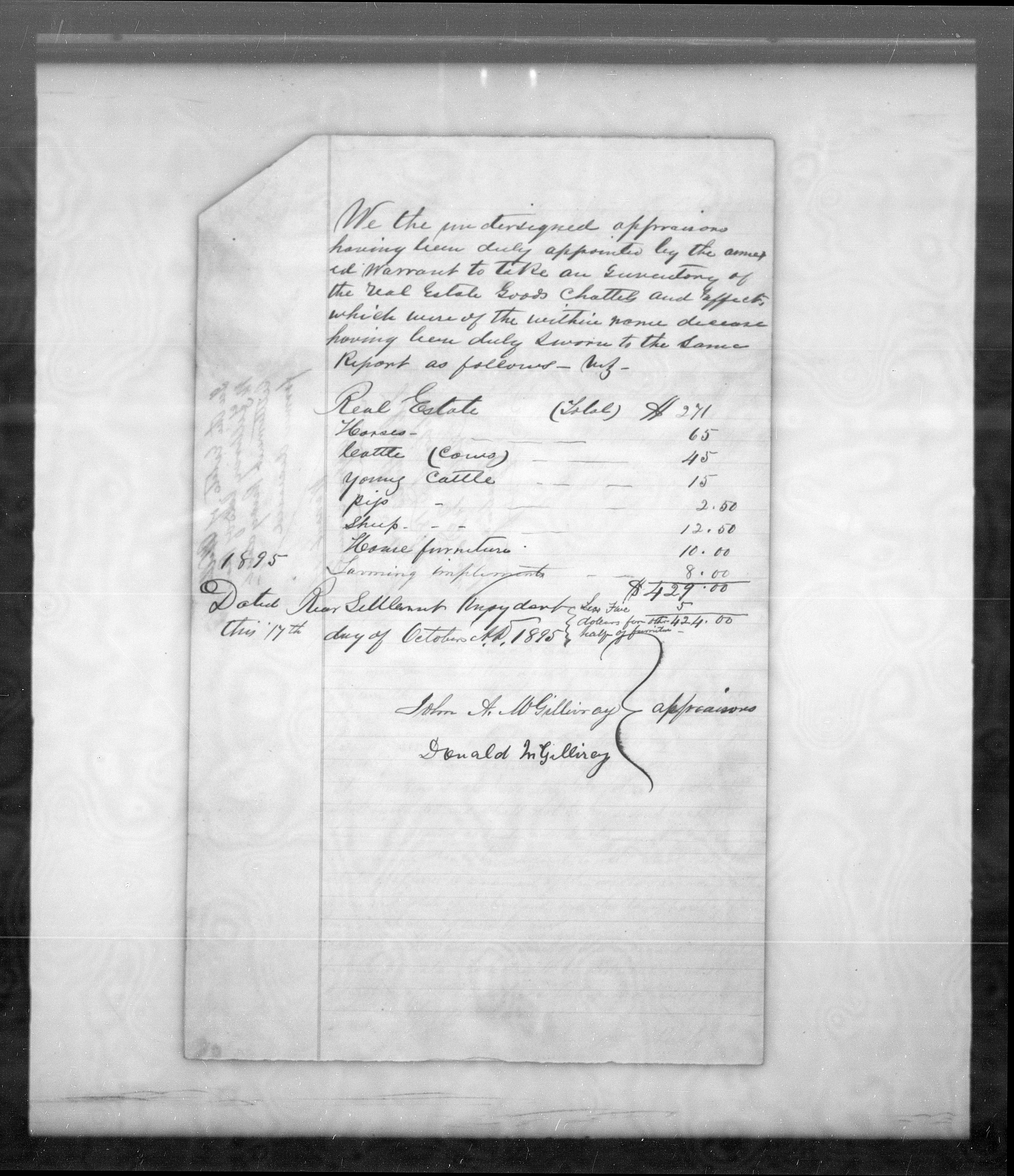 